KLASA:  UP/I-350-05/17-03/2URBROJ:   2170-03-07/1-22-6Rab,   11. listopad 2022.Primorsko-goranska županija, Upravni odjel za prostorno uređenje, graditeljstvo i zaštitu okoliša, Ispostava u Rabu, temeljem odredbi članka 142. stavak 1. Zakona o prostornom uređenju („Narodne novine“, broj: 153/13, 65/17, 114/18, 39/19, 98/19), u postupku izdavanja lokacijske dozvole po zahtjevu podnositelja GRAD RAB (OIB: 09555102027), Trg Municipium Arba 2, zastupan po „Rijekaprojekt“ d.o.o. Rijeka, M. Albaharija 10aa,P O Z I V Apodnositelja zahtjeva, vlasnika nekretnine za koju se izdaje lokacijska dozvola i nositelje drugih stvarnih prava na tim nekretninama, te vlasnike i nositelje drugih stvarnih prava na nekretnini koja neposredno graniči s nekretninom za koju se izdaje lokacijska dozvola za zahvat u prostoru: za uređenje plaže „DUMIĆI“ na česticama oznake: 1799/2, 1801/1, 1803/1, 1963/24, 1963/35, 1963/36, 1963/45, 1963/46, 2009/6, 2033/2, 2039/1, 2039/2 i 2060, sve k.o. Supetarska Draga i u području mora koje graniči s navedenim česticama, da izvrše uvid u Idejni projekt, broj: 15-020/DU/IP od siječnja 2017. godine, izrađen po ovlaštenom inženjeru građevinarstva Krunu Fafanđelu, dipl.ing.građ. (G 20) iz tvrtke „RIJEKAPROJEKT“ d.o.o. Rijeka.Uvid u Idejni projekt mogu izvršiti osobe koje dokažu da imaju svojstvo stranke, osobno ili putem opunomoćenika u prostorijama Upravnog odjela za prostorno uređenje, graditeljstvo i zaštitu okoliša, Ispostava u Rabu, Palit 71, dana 26. listopada 2022. godine od 9,00 do 11,00 sati.Stranka koja se ne odazove javnom pozivu ne može zbog toga tražiti obnovu postupka lokacijske dozvole.                                                                                          Dostaviti:Oglasna ploča, ovdje – 8 danaMrežne stranice upravnog tijelaGrađevna čestica – obuhvat zahvataSpis, ovdje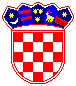 REPUBLIKA HRVATSKA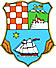 PRIMORSKO-GORANSKA ŽUPANIJAUPRAVNI ODJEL ZA PROSTORNO UREĐENJE,  GRADITELJSTVO I  ZAŠTITU KOLIŠAISPOSTAVA u RABu